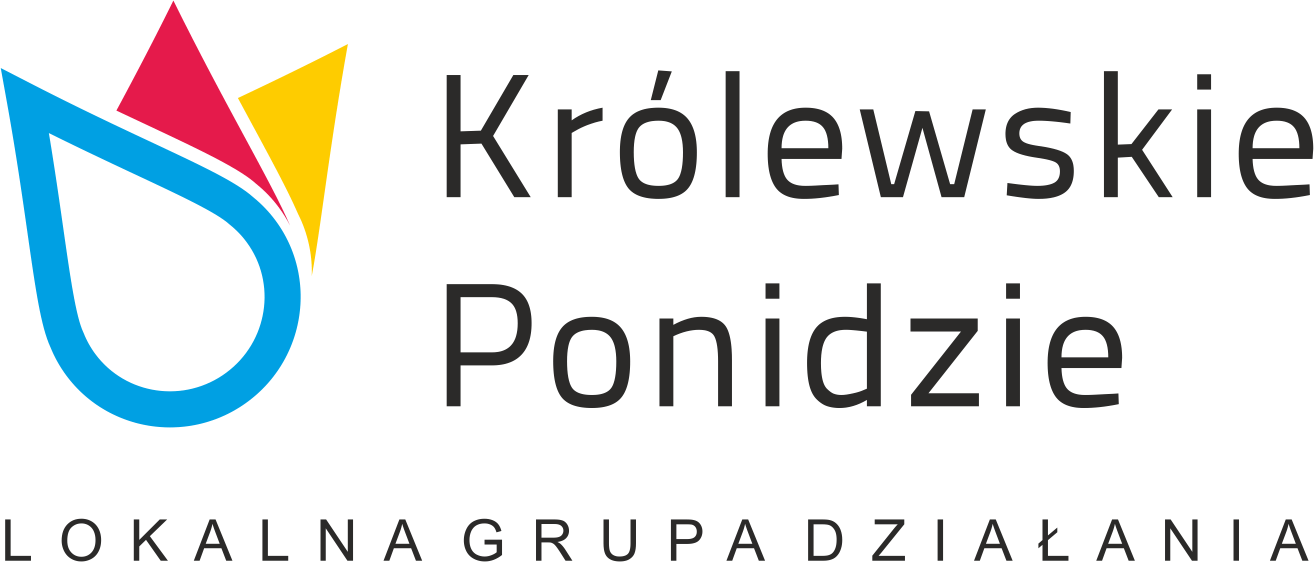 Harmonogram realizacji  Planu Komunikacji  na rok 2019Kanały komunikacjiKanały komunikacjiOpisProduktProduktRezultatRezultatData realizacjiLiczbaKwotaKanały komunikacjiKanały komunikacjiOpisWskaźnik produktuWartość docelowaWskaźnik rezultatuWartość docelowa Data realizacjiLiczbaKwotaStrona  internetowa LGD i profil na portalu społecznościowym FacebookStrona  internetowa LGD i profil na portalu społecznościowym FacebookProwadzenie strony Internetowej i profilu społecznościowego na facebook-uDziałająca strona1Liczba odwiedzin15 000I- XII2 szt.-Strona  internetowa LGD i profil na portalu społecznościowym FacebookStrona  internetowa LGD i profil na portalu społecznościowym FacebookProwadzenie strony Internetowej i profilu społecznościowego na facebook-uDziałający profil1Liczba odwiedzin15 000I- XII2 szt.-Materiały informacyjno – promocyjnePublikacja/ raportPrzygotowanie i druk materiałów informacyjno- promocyjnych  w postaci biuletynów i publikacji/ raportów dotyczących obszaru LGD oraz  wydarzeń w  ramach PROW 2014-2020.Liczba materiałów1000 szt.Liczba rozpowszechnionych egzemplarzy1000I- XII 
1szt.10 000,00RazemRazem10 000,00